DIMANCHE 20 JANVIER 2019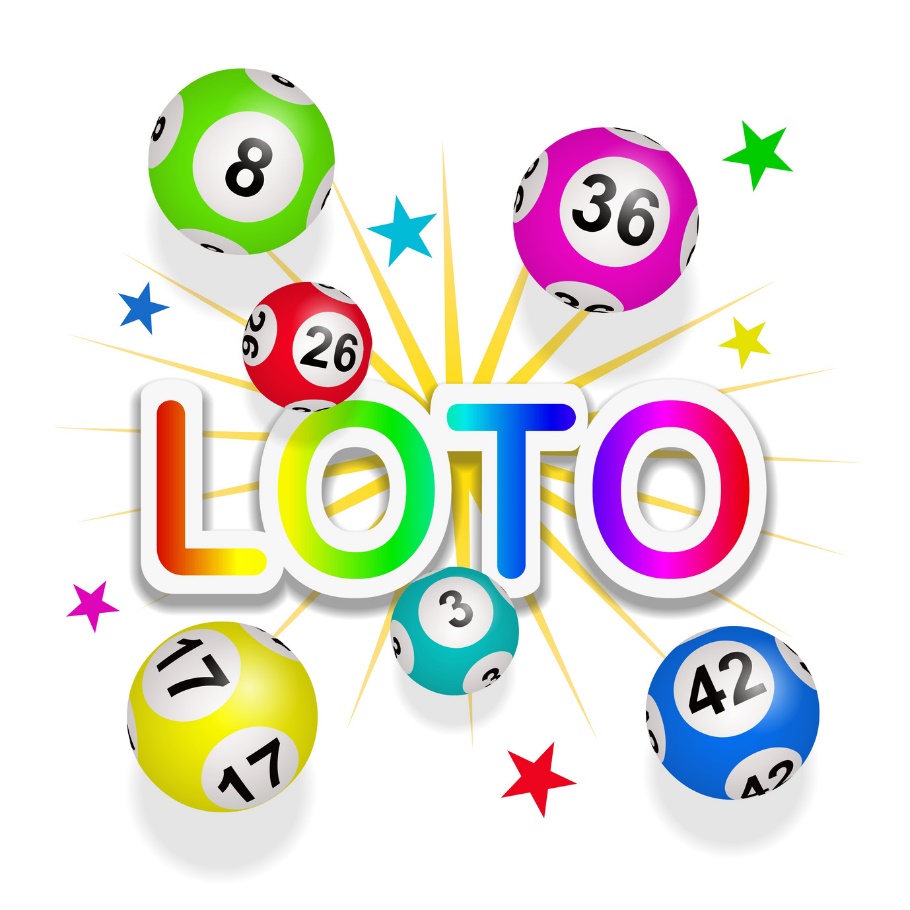 LOTO DES FAMILLES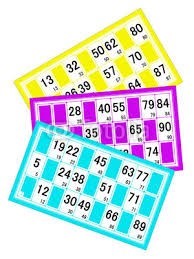 Organisé par l’APEL de l’Ecole Ste Marie(Ouverture des portes 13h, début des tirages à 14h)Salle Georges BRASSENSPetite restauration sucrée sur placeRéservation obligatoire avant le 14 décembre 2018 en remplissant le coupon réponse ci-dessous accompagné du règlement. A déposer dans la boite APEL. ___________________________________________________________ Nom  : ……………………………………………………	Nombre d’adulte(s) présent(s)…………Nombre d’enfant(s) présent(s) ……………Réservation de cartes :  3€ l’une	quantité ……….	Total……….( à choisir sur place)	    5€ les 2	quantité ……….	Total ……...	    10€ les 5	quantité ……….	Total ………Règlement en espèces ou par chèque à l’ordre de l’APEL à l’inscription. Merci